How are fossils made?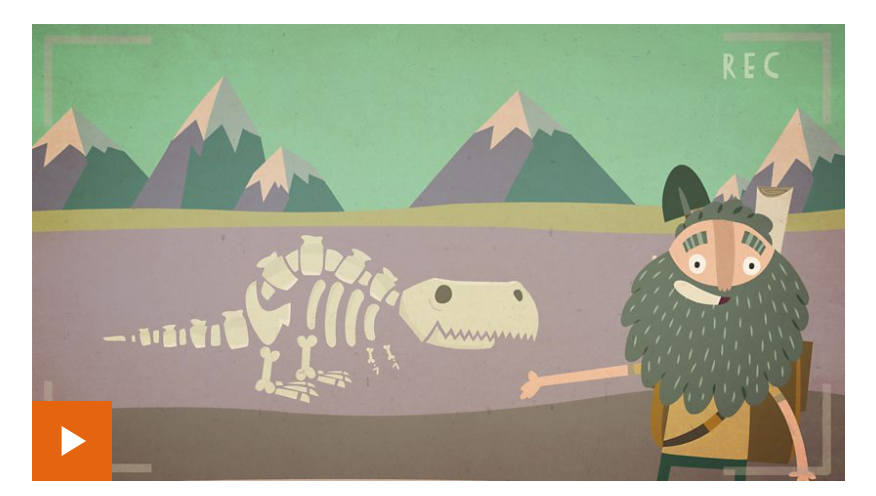 https://www.bbc.co.uk/bitesize/topics/z9bbkqt/articles/z2ym2p3